Zero-Emission Bus Rollout Plan Guidance for Transit AgenciesPrepared for the ZEB Rollout Plan Assistance Session at the 
2022 CalACT Spring Conference and ExpoApril 19, 2022The Innovative Clean Transit (ICT) regulation became effective on October 1, 2019 and requires all California public transit agencies to gradually transition their bus fleets to zero-emission technologies. The ICT regulation applies to all transit agencies that own, operate, or lease buses with a gross vehicle weight rating (GVWR) greater than 14,000 pounds. It covers standard, articulated, over-the-road, double decker, and cutaway buses. The ICT regulation requires a percentage of new bus purchases to be zero-emission buses (ZEBs). The ZEB purchase requirement increases gradually over time. The ZEB purchase requirements begin in 2023 and 2026 for large and small transit agencies, respectively. Starting 2029, 100 percent of all transit agencies’ new bus purchases must be ZEBs, with a goal of complete transition to ZEBs (all buses in each transit agency’s fleet to be ZEBs) by 2040.This document is created to facilitate the Zero Emission Bus Rollout Plan Assistance Session at the 2022 CalACT Spring Conference and Expo. This guidance document does not replace the adopted regulatory text, which takes precedence in all instances. The purpose of this document is to provide guidance on the content of the Rollout Plan, but transit agencies are not required to follow the exact format of this guidance document.  Successful transition of transit bus fleets to zero-emission technologies requires early planning which includes but is not limited to, route simulations, charging or hydrogen fueling site assessment, and identification and addressing of potential resource gaps, among the many preparatory steps. Transit agencies that have begun the transition to zero-emission technologies stress that early communication and engagement with ZEB manufacturers, technology providers, infrastructure providers, fuel providers, and other related parties are key to a successful and well-coordinated transition.The ICT regulation requires each transit agency to submit a complete Zero-Emission Bus Rollout Plan (Rollout Plan) before ZEB purchase requirements take effect. The Rollout Plan is meant to be a living document and should guide the deployment of 
zero-emission bus fleets and help transit agencies work through many of the potential challenges and explore solutions. Transit agencies should provide estimated timelines based on best available information for their bus purchases, infrastructure upgrades, workforce training, or any other timelines in a Rollout Plan. After the submission of the Rollout Plan, a transit agency may update the Rollout Plan as needed. It is recommended that major updates be resubmitted to CARB.Transit agencies’ Rollout Plans will provide information on the strategies each transit agency has determined best fit their own unique situations. The components of a Rollout Plan will provide the State with crucial information, such as the probable number of buses to be deployed by each transit agency, which will inform future policy and funding decisions, and other ways State agencies can support transit agencies through this transition. The Rollout Plans will also help energy and fuel providers learn about transit agencies’ infrastructure needs during different stages of transition and help inform decisions regarding what support would best help transit agencies as they develop and expand the needed charging infrastructure. Information provided in the Rollout Plans is also critical to address barriers in implementation.Each Rollout Plan must include all required components to be considered complete and must be approved by the transit agency’s governing body through the adoption of a resolution, prior to submitting it to CARB. Large transit agencies must submit their approved Rollout Plans by July 1, 2020, and small transit agencies must submit Rollout Plans by July 1, 2023 (13 CCR § 2023.1(d)(2)). The ICT regulation allows two or more transit agencies to pool their resources and form a Joint Zero-Emission Bus Group (Joint Group) to collectively comply with the ZEB purchase requirements. Members of an approved Joint Group may submit one Rollout Plan that is approved by each participating transit agency’s governing board, in lieu of submitting individual Rollout Plans.The document summarizes the information required in a Rollout Plan to meet the requirements of the ICT regulation. In addition to required information (in black), this document identifies supplementary details (in grey) that could help transit agencies create a more thorough plan to meet their future needs. These supplementary details will also improve the State’s understanding of transit agencies’ operations and plans so the State can provide more targeted support. Response to these supplementary details is highly recommended, but not required. The fields required by the regulation are identified by citing the specific code sections or including the word “required,” whereas the supplementary fields are identified by the word “optional.” In addition, tips and recommendations are also provided for Rollout Plan considerations. These recommendations are in text boxes in blue. Examples and screenshots from some large transit agencies’ Rollout Plans are also shown here for demonstration purpose. This document contains ten (10) sections:Section A: Transit Agency InformationSection B: Rollout Plan General Information Section C: Technology PortfolioSection D: Current Bus Fleet Composition and Future Bus PurchasesSection E: Facilities and Infrastructure ModificationsSection F: Providing Service in Disadvantaged CommunitiesSection G: Workforce TrainingSection H: Potential Funding SourcesSection I: Start-up and Scale-up ChallengesSection J: Example of a Resolution LanguageThe ICT regulation and other regulatory documents are available at the Innovative Clean Transit website (https://ww2.arb.ca.gov/our-work/programs/innovative-clean-transit). Zero-Emission Bus Rollout Plans from large transit agencies are posted at the ICT-Rollout Plan webpage (https://ww2.arb.ca.gov/our-work/programs/innovative-clean-transit/ict-rollout-plans) for reference purposes. For comments and questions, please contact Ms. Yachun Chow, managers of Zero Emission Truck and Bus section at yachun.chow@arb.ca.gov or, Ms. Shirin Barfjani, Air Pollution Specialist, at shirin.barfjani@arb.ca.gov.Section A: Transit Agency Information Please provide the following information regarding your transit agencies:Transit agency’s name (required)Mailing address (number, street, city, county, Zip Code) (optional) Name of transit agency’s air district(s) (optional) Name of transit agency’s air basin(s) (optional)Total number of buses in Annual Maximum Service (optional)Population of the urbanized area a transit agency is serving as last published by the Census Bureau before December 31, 2017. (optional)Contact information of the general manager, chief operating officer, or equivalent (optional)Contact name (last name, first name, MI) Title Phone number Email address Is your transit agency part of a Joint Group (13 CCR § 2023.1(d)(3))? (Yes/No) (required)If yes, please provide the following information:Is your transit agency submitting a separate Rollout Plan specific to your agency, or will one Rollout Plan be submitted for all participating members of the Joint Group (13 CCR § 2023.1(d)(3))? (required)Please provide a complete list of the transit agencies that are members of the Joint Group. (optional)Please provide contact information for the general manager, chief operating officer, or equivalent staff member of each participating transit agency member. (full name, title, affiliation, phone number, and email address) (optional)Example 1: Riverside Transit Agency Information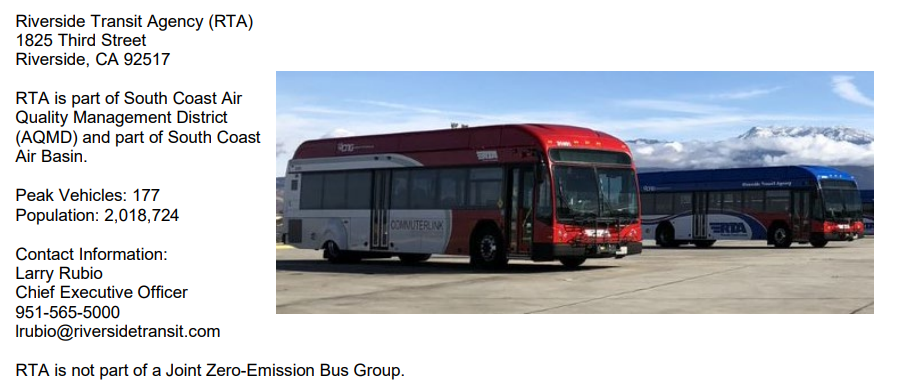 Section B: Rollout Plan General Information Does your transit agency’s Rollout Plan have a goal of full transition to zero-emission technologies by 2040 that avoids early retirement of conventional transit buses (13 CCR § 2023.1(d)(1)(A))? (Yes/No) (required)The ICT regulation requires 100% ZEB purchase in 2029.  Conventional transit buses that are purchased in 2028 could be delivered in or after 2029.  Please explain how your transit agency plans to avoid potential early retirement of conventional buses in order to meet the 2040 goal. (optional)When did your transit agency’s board or governing body approve the Rollout Plan? Rollout Plan’s approval date (MM/DD/YYYY) (optional)Resolution number (optional)Is a copy of the board approved resolution attached to the Rollout Plan submitted to CARB (13 CCR § 2023.1(d)(2))? 
(Yes/No) (required)Please provide contact information for CARB to follow up on details of the Rollout Plan, if needed. (optional)Contact name (first and last name) Title Phone number Email Who has created the Rollout Plan? (My transit agency / A consultant) (optional)If it was created by a consultant, please identify the consulting company’s name. What was the cost for the creation of the Rollout Plan? (optional)How many person-hours did it take to create the Rollout Plan? (optional)Example 2: This example shows the language Alameda-Contra Costa Transit District (AC Transit)  and San Diego Metropolitan Transit System (MTS)  provided in their Rollout Plans for meeting the 2040 goal. 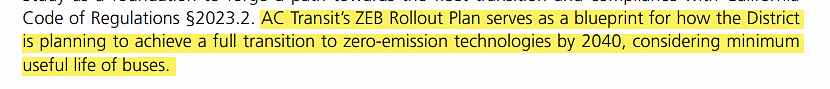 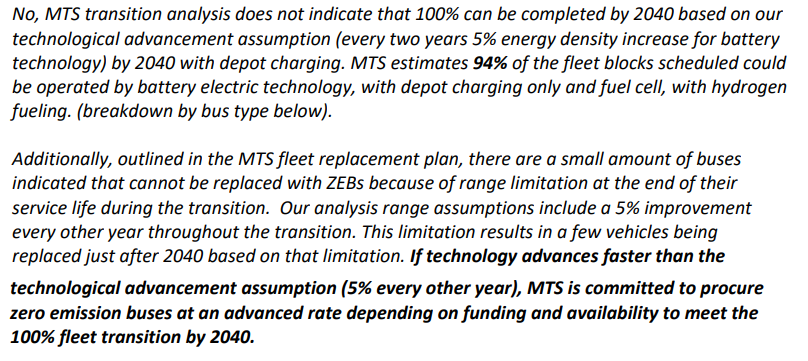 Section C: Technology Portfolio What type(s) of zero-emission bus technologies (e.g., battery electric and fuel cell electric buses) does your transit agency plan to deploy through 2040? (13 CCR § 2023.1(d)(1)(B)) (required)Example 3: This example shows Santa Monica’s Big Blue Bus (BBB)  and Riverside Transit Agency’s (RTA) technology portfolios. 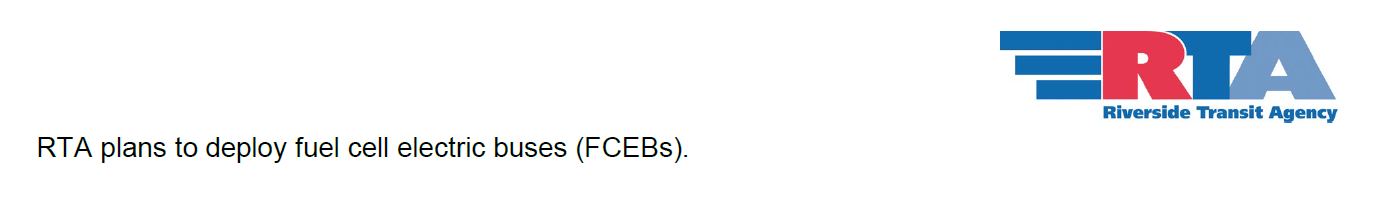 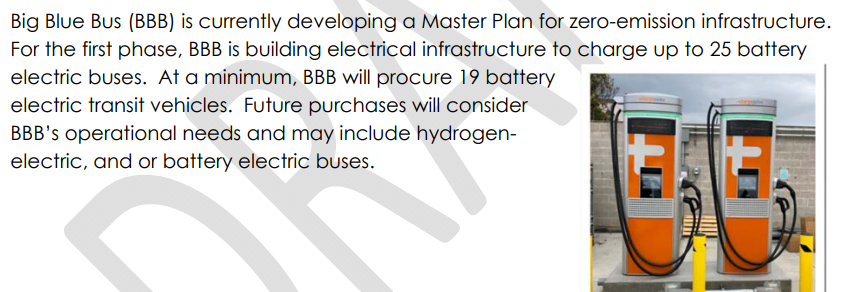 Section D: Current Bus Fleet Composition and Future Bus Purchases Please complete Table 1 with information on each individual bus in your current bus fleet. Please identify the fuel type of each individual conventional bus as diesel, compressed natural gas (CNG), liquefied natural gas (LNG), diesel hybrid (dHEB), gasoline hybrid (gHEB), propane, or gasoline. For zero-emission technologies, identify the fuel type as hydrogen or electricity and indicate which charging technology (depot, wireless, and/or on-route) will be used. Bus types include standard, articulated, over-the-road, double decker, and cutaway buses. For ease of use, you can group the bus information based on a parameter that makes the most sense for your transit agency. For example, California-Heritage Transit has 12 standard diesel buses that are 2017 bus model year with 2016 model year engines. In addition, this transit agency has 3 articulated diesel buses that are 2011 bus model year with 2010 model year engine. Table 1 can be used to prepare the replacement schedule, which facilitates the construction of future bus purchases (Table 2). (optional)Table 1: Individual Bus Information of Current Bus Fleet (Optional)Please complete Table 2 regarding expected future bus purchases, including the total number of buses expected to be purchased or leased in the year of purchase. Identify the number and percentage of zero-emission buses of the total number of bus purchases each year, as well as bus types and fuel types. Identify the same type of information for purchases of conventional buses. Bus types include standard, articulated, over-the-road, double decker, and cutaway buses. For 
zero-emission technologies, please identify the fuel type as hydrogen or electricity and indicate the charging technology (depot, wireless, and/or on-route). For conventional technologies, identify the fuel type as diesel, compressed natural gas (CNG), liquefied natural gas (LNG), diesel hybrid (dHEB), gasoline hybrid (gHEB), propane, or gasoline. (13 CCR § 2023.1(d)(1)(D)) (required)Table 2: Future Bus Purchases (Required)Example 4: Transit Agency A is a small transit agency with a total of 28 buses, out of which 19 are standard buses (2x 2013 model year (MY), 9x 2016 MY, 8x 2017 MY) and 9 are cutaway buses (6x2018 MY and 3x2019 MY). This transit agency replaces its standard buses every 12 years and cutaway buses every 7 years. This transit agency issues the Notice to Proceed 2 years before the bus delivery.In this example, Transit Agency A purchases two battery electric buses (BEB) in 2023 which is considered above and beyond the ZEB purchase requirements. These two BEBs can be counted toward meeting its compliance obligation starting in 2026 if they are still in service. In 2026 the transit agency will purchase 9 buses, with two of them being ZEBs (9x25%=2.25 ZEBs. 2.25 is rounded down to 2 ZEBs) to comply with the ICT regulation. Because this transit agency has two existing ZEBs from the previous purchase in 2023, it does not need to purchase any new ZEBs and can purchase nine conventional buses. It is important to note that the compliance calculation is based on the purchase, not the vehicle delivery.Transit agency A wants to purchase 8 buses in 2027. This transit agency’s charging infrastructure can only accommodate one additional BEB and does not plan on adding more. If this transit agency purchases all 8 buses at once, two of these buses must be ZEBs (8x25%=2 ZEBs) which will exceed its charger number. Therefore, Transit Agency A splits its bus purchases over two consequential years. In 2026 it issues the notice to proceed to purchase only 6 buses and as a result, it only needs to purchase one ZEB (6x25%=1.5 ZEBs. 1.5 is rounded down to 1 ZEB). In 2027 it purchases the rest of the 2 buses and does not need to purchase any ZEBs (2x0.25=0.5 ZEB. 0.5 is rounded down to 0 ZEBs). Because of this purchase split, transit agency A can comply with the ICT regulation while purchasing the buses needed for its service.Example 5: This example shows the Alameda-Contra Costa Transit District’s (AC Transit) future bus purchase schedule (the actual plan goes to 2040). This bus purchase schedule reflects the required bus range and shows how AC Transit plans to purchase the ZEB technologies that suit its needs. Battery electric buses with a higher range are phased in later. 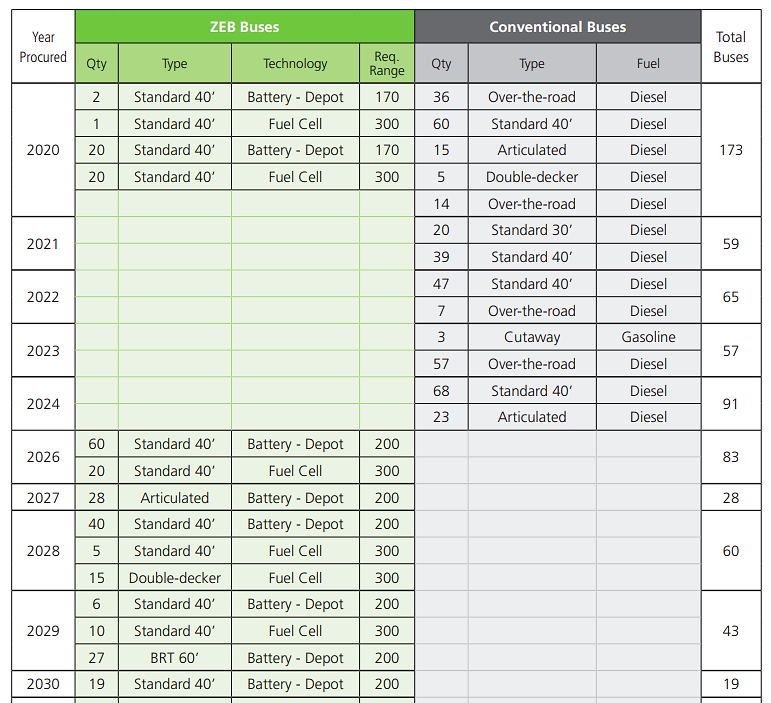 Is your transit agency considering converting some of the conventional buses in service to zero-emission buses 
(13 CCR § 2023.1(d)(1)(E))? (Yes/No) (required)If yes, please complete Table 3 with your transit agency’s schedule to convert the conventional buses to zero-emission technologies (13 CCR § 2023.1(d)(1)(E)). (required)Table 3: Schedule of Converting Conventional Buses to Zero-Emission Buses (required)Example 6: Two examples about bus conversion are provided here. The top screenshot shows the Los Angeles County Metropolitan Transportation Authority’s explanation on why the conversion option is considered in their Plan and the provided conversion schedule. The bottom screenshot shows the Omnitrans’ language indicating the conversion option is not considered at the time of planning.  Section E: Facilities and Infrastructure Modifications 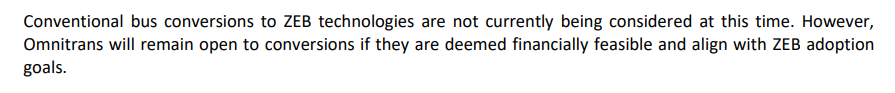 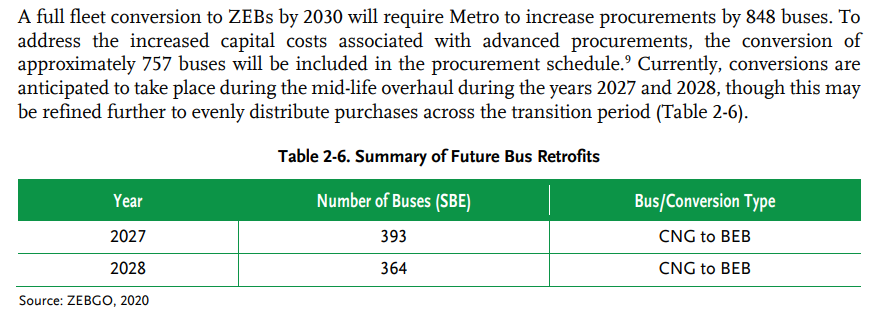 Please complete Table 4 with names, locations, and main functions of transit agency divisions or facilities that would be involved in deploying and maintaining zero-emission buses. Please limit the facilities to bus yards and facilities with maintenance, fueling, and charging functions, and exclude other operational functions like training centers, information and trip planning offices, and administrative buildings. Please identify which facility(ies) require construction, infrastructure modifications, or upgrades to support your transit agency’s long-term transition to zero-emission technologies and the estimated timeline for such an upgrade.  Please also specify the type(s) of infrastructure planned in each division or facility and provide their service capacities (e.g., on-route high-power charging system) to deploy 20 BEB in 2025 (13 CCR § 2023.1(d)(1)(C)). (required)Table 4: Facilities Information and Construction Timeline (Required)For information provided in Table 4, please explain the types of necessary upgrades or infrastructure modifications each facility or division need to support your transit agency’s long-term transition to ZEB. Please also provide the specification of each infrastructure in the related facility or division before and after the upgrades or modifications. For example, Division Blue Sky has a parking capacity of 150 buses in 2020. In 2025, after parking rearrangement and installation of 30 depot fast chargers with the power of 150 kW, this facility is expected to accommodate 120 buses; or Division Enchanting Waterfalls will deploy 20 fuel cell electric buses (FCEBs) in 2025 with trucked-in liquid hydrogen for 1,500 kg of storage capacity and will expand to 120 FCEBs in 2035 with trucked-in liquid hydrogen for 9,000 kg of storage capacity; or Division Evergreen will deploy 20 BEBs in 2025 using an on-route high-power charging system (500 kW) with 10 chargers and will expand to 200 BEBs in 2040 using the same charging method with 15 MW of on-site power. (Optional)Do you expect to make any modifications to your bus parking arrangements? Explain the modifications and why they are needed. (Optional)  Do you expect to need additional parking spaces for completing the transition to zero-emission technologies?  Explain why.  (Optional)In Table 5, please identify the propulsion system (e.g., diesel, CNG, battery electric, fuel cell) of all buses that will be dispatched from the facilities identified in Table 4.  Are any of these facilities located in NOx-exempt areas?  (optional)Table 5: NOx-Exempt Area and Electric Utilities' Territories (Optional)Please identify the electric utilities in your transit agency’s service area. (Optional)Example 7: This example shows Orange County Transportation Authority’s infrastructure modifications timeline. The construction timeline is aligned with the bus purchase and delivery. 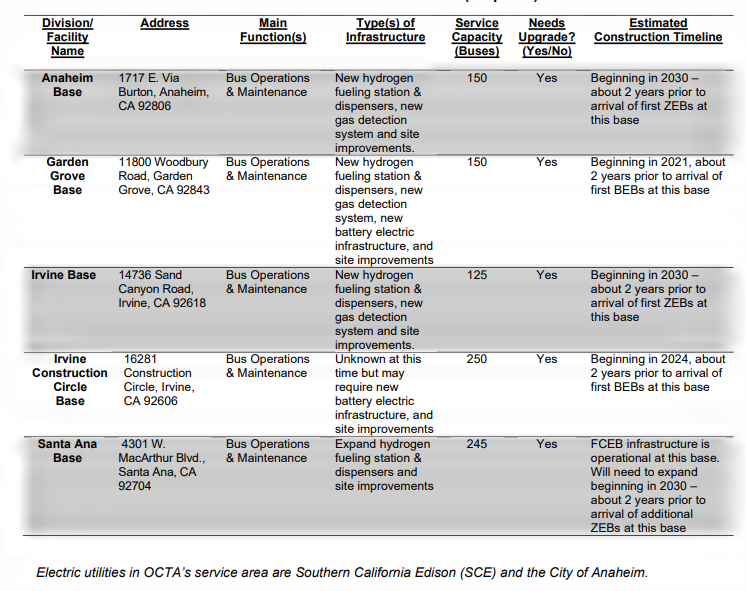 Section F: Providing Service in Disadvantaged Communities Does your transit agency serve one or more disadvantaged communities, as listed in the latest version of CalEnviroScreen?  Yes/ No (required)If yes, please describe how your transit agency is planning to deploy zero-emission buses in disadvantaged communities (13 CCR § 2023.1(d)(1)(F)). (required)Please complete Table 6 with the estimated number of zero-emission buses your transit agency is planning to deploy in disadvantaged communities and the estimated timeline. Table 6: Service in Disadvantaged Communities (Optional)Example 8: This example shows how San Francisco Municipal Transportation Agency identifies DACs and plans to periodize ZEB deployment in these areas.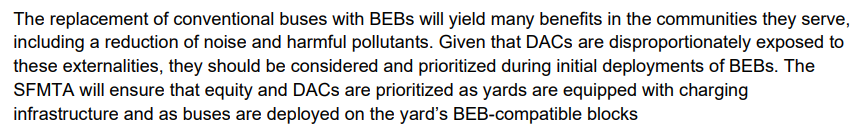 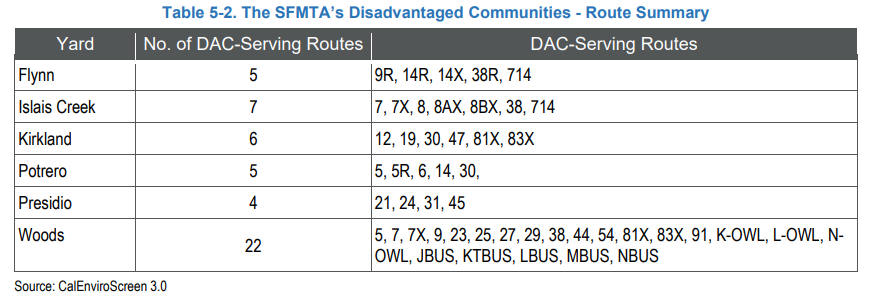 Example 9: Below are examples of transit agencies that either none of their routes passes the DACs, like North County Transit District (left) or all their service area are within DACs, like San Joaquin Regional Transit District (right). 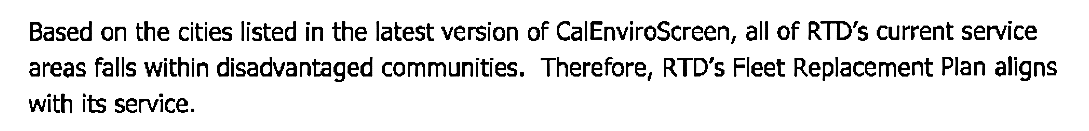 Section G: Workforce Training 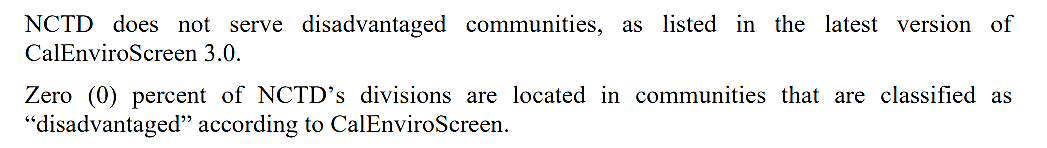 Please describe your transit agency’s plan and schedule for the training of bus operators and maintenance and repair staff on zero-emission bus technologies (13 CCR § 2023.1(d)(1)(G)). (required)Please complete Table 7. (optional) Table 7: Workforce Training Schedule (Optional)Example 10: San Joaquin Regional Transit District uses bus and charger manufacturers' training (top screenshot). These trainings are aligned with the ZEB purchase and infrastructure upgrades. Other transit agencies, including Orange County Transportation Authority, provide recurring and episodical trainings upon new vehicle delivery (bottom screenshot). 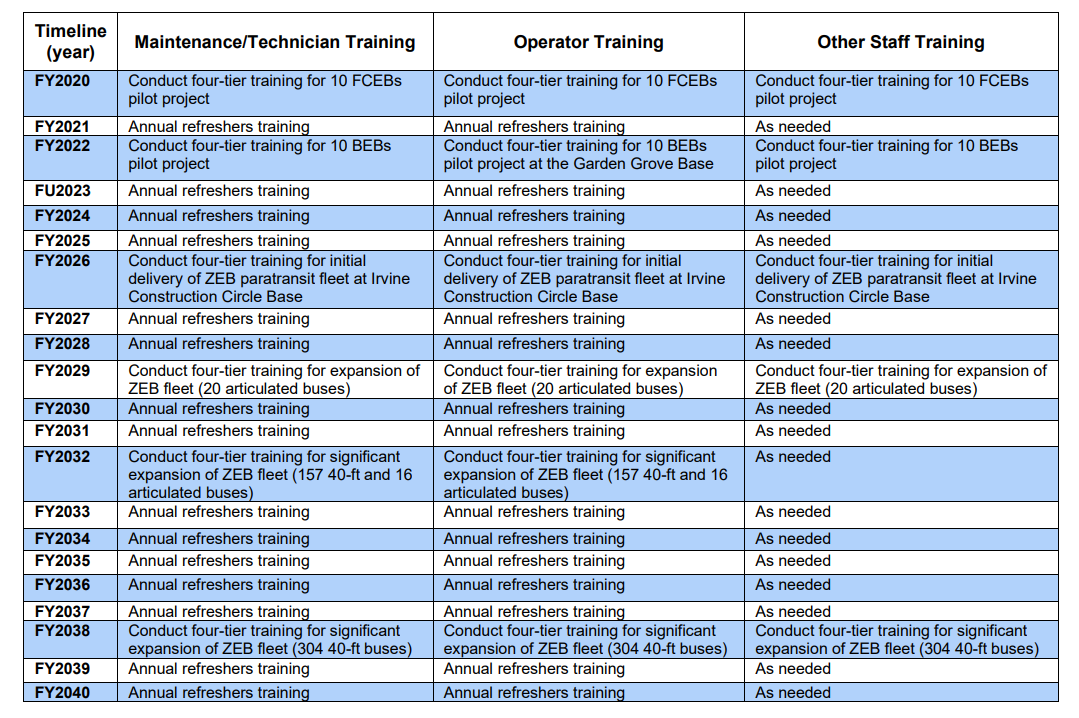 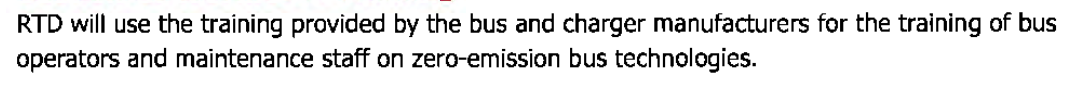 Section H: Potential Funding Sources Please identify all potential funding sources your transit agency expects to use to acquire zero-emission technologies (both vehicles and infrastructure) (13 CCR § 2023.1(d)(1)(H)). (required)
In Table 8, please describe how the identified potential funding sources could support your transit agency to execute the Rollout Plan as currently designed by describing how each fund is planned to be used over time (e.g., to purchase a zero-emission bus, maintain a zero-emission bus, upgrade the charging/fueling infrastructure, construct or upgrade a maintenance facility).  Please also identify how many zero-emission buses and/or which type(s) of infrastructure might be purchased, installed, or maintained with each funding source. (optional)Table 8: Potential Funding Sources (Optional)Example 11: Omnitrans’ ZEB funding opportunities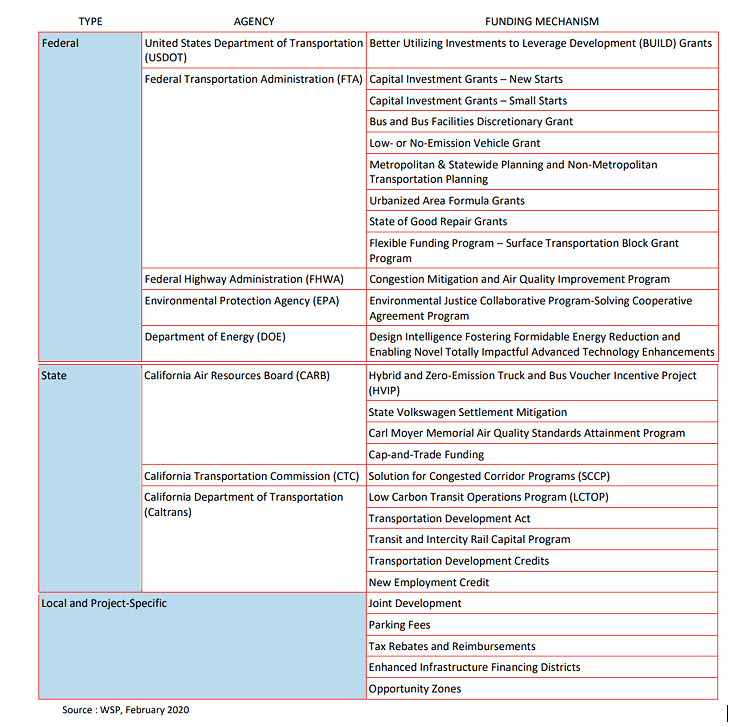 Section I: Start-up and Scale-up Challenges Please describe any major challenges your transit agency is currently facing in small scale zero-emission bus deployment.  (Optional).How might CARB assist you to overcome these challenges?  Please share your recommendations.  (Optional) 
Please describe any challenges your transit agency may face in scaling up zero-emission bus deployment.  (Optional) How might CARB assist you to overcome these challenges? Please share your recommendations.  (Optional) Example 12: List of identified challenges by Alameda-Contra Costa Transit District. 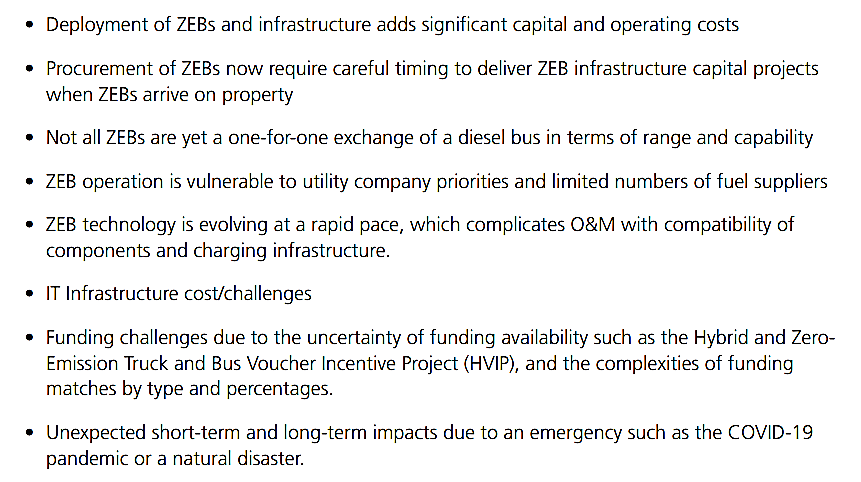 Section J: Example of a Resolution Language RESOLUTION NO. XX-XXRESOLUTION OF THE BOARD OF DIRECTORS OF THE (transit’s name) APPROVING THE ZERO-EMISSION BUS ROLLOUT PLANWHEREAS, California Code of Regulations Title 13, Division 3, Chapter 1, Article 4.3, Part 2023.1(d) Zero Emissions Bus Rollout Plan Requirements requires that a transit agency Zero-Emission Bus Rollout Plan must be approved by its governing Board; andWHEREAS, Zero-Emission Bus Rollout Plan sets forth the (transit’s name)’s plan which meets the following requirements:A goal of full transition to zero-emission buses by 2040 with careful planning that avoids early retirement of conventional internal combustion engine buses;Identification of the types of zero-emission bus technologies (transit’s name) is planning to deploy;A schedule for zero-emission and conventional internal combustion engine bus purchases and lease options;A schedule for conversion of conventional internal combustion engine buses to zero-emission technologies; A schedule for construction of facilities and infrastructure modifications or upgrades, including charging, fueling, and maintenance facilities, to deploy and maintain zero-emission buses;Explanation of how (transit’s name) plans to deploy zero-emission buses in Disadvantaged Communities;A training plan and schedule for zero-emission bus operators and maintenance and repair staff; andIdentification of potential funding sources.NOW, THEREFORE, BE IT RESOLVED that the Board of Directors of the (transit’s name) hereby approves the (transit’s name)’s  Zero-Emission Bus Rollout Plan as set forth in full.BE IT FURTHER RESOLVED that insofar as the provisions of any Ordinance, Resolution, document, or previous action of the Board and/or the Executive Director, prior to the date of this Resolution, are inconsistent with the provisions of this Resolution or any policy adopted by this Resolution, this Resolution and the Board Policies adopted herein shall control.PASSED, APPROVED AND ADOPTED at the regular meeting of the Board of Directors of the (transit’s name) this (date).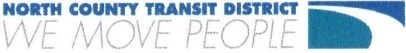 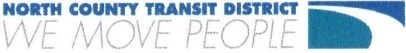 		 									BOARD CHAIR Signature      CERTIFICATIONI, (Clerk of the Board’s name), duly appointed and qualified, Clerk of the Board of the (transit’s name), do hereby certify that the above is a true and correct copy of a resolution passed and approved by the Board of Directors of the (transit’s name) adopted at a legally convened meeting of the Board of Directors of the (transit’s name) held on the (date).       										        CLERK OF THE BOARD SignatureNumber of BusesEngine Model YearBus Model YearFuel TypeBus Type1220162017DieselStandard320102011DieselArticulatedTimeline(Year)Total Number of Buses to PurchaseNumber of ZEB PurchasesPercentage of Annual ZEB PurchasesZEB Bus Type(s)ZEB FuelType(s)Number of Conv. Bus PurchasesPercentage of Annual Conv. Bus PurchasesType(s) of Conv. BusesFuel Type(s) of Conv. BusesYearTotal Bus PurchaseZEB Purchase RequirementsZEB #ZEB TypeZEB Fuel TypeConventional Bus #Conv. Bus TypeConv. Fuel Type202380%2*StandardElectricity6CutawayDiesel202430%0--3CutawayDiesel202500%0--0--2026925%0**--9**StandardDiesel20276***25%1--5Standard Diesel20282***25%0--2Standard Diesel 20290100%0--0--20306100%6CutawayHydrogen0--20313100%3CutawayHydrogen0--20320100%0--0--20330100%0--0--20340100%0--0--20352100%2StandardElectricity/ Hydrogen0--20360100%0--0--20376100%6CutawayHydrogen0--203812100%93StandardCutawayElectr/HydrogenHydrogen0--20396100%6StandardElectricity/ Hydrogen0--20402100%2Standard Electricity/ Hydrogen 0--Timeline(Year)Number of BusesBus Type(s)Removed Propulsion SystemNew Propulsion SystemDivision/ Facility NameAddressMain Function(s)Type(s) ofInfrastructureServiceCapacity (bus number)Needs Upgrade?(Yes/No)Estimated 
Construction TimelineDivision’s Name(Same as in Table 4)Type(s) of Bus 
Propulsion SystemLocated in NOx-Exempt Area? (Yes/No)Timeline (Year)Number of ZEBsLocation of Disadvantaged CommunityTimeline(Year)Training Program/ ClassPurpose of TrainingName of ProviderNumber of TraineesTrainees’ Positions Training HoursTraining FrequencyEstimated Costs Per ClassTimeline (Year)Name of Funding SourceHow Each Fund is Planned to be Used Estimated Amount(s) of Each Funding Source ($)Number of ZEBs to Purchase or Maintain, or Type(s) of Infrastructure to Install or Upgrade 